Unser Schachverein besteht schon seit 1981. Auf den Namen „Hünstetten“ verzichteten wir damals, weil es zu diesem Zeitpunkt in Hünstetten-Wallrabenstein bereits einen Schachverein gab, der sich leider später aufgelöst hat. Unser Ziel ist es, die Einwohner von Hünstetten, Jugendliche und Erwachsene, für das reizvolle und fesselnde Schachspiel zu interessieren. Die Übungsabende finden seit Bestehen jeden Montag im Dorfgemeinschaftshaus in Kesselbach statt. Unser Verein ist Mitglied im Unterverband Rheingau Taunus, des Hessischen Schachverbands. Die Heimspiele unserer 4-er Mannschaft finden ebenfalls im Dorfgemeinschaftshaus Kesselbach statt. Im Verein herrscht eine familiäre, freundschaftliche Atmosphäre, dies auch bedingt durch die relativ geringe Mitgliederzahl. Wir würden uns freuen, wenn wir neue Mitglieder für unseren Verein interessieren könnten. Bei uns ist jeder neue Spieler willkommen. Anfänger ebenso wie geübte Spieler. Anfänger jeden Alters, insbesondere Jugendliche, werden von uns ohne Leistungsdruck und mit Geduld in die Grundlagen des Schachspiels eingeführt. Natürlich sind auch erfahrene Schachspieler willkommen, die bei Interesse auch am Turnierbetrieb teilnehmen können.Spielabend:	Dorfgemeinschaftshaus Kesselbach, 1.Stock Montag, 20.00 UhrAnsprechpartner:	Herbert Hörner, Telefon:	06128	71687	Karl-Heinz Kober, Telefon:	06126	56690Homepage: 	www.schachfreunde.orgZur Einstimmung haben wir drei Übungen vorbereitet. Weiß ist jeweils am Zug.Matt in 1 Zug	Matt in 1 Zug	Matt in 2 Zügen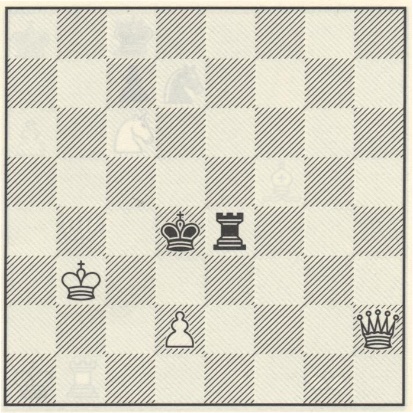 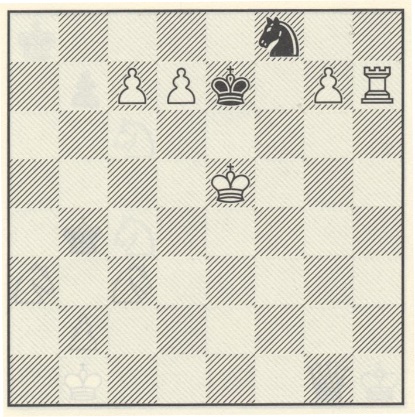 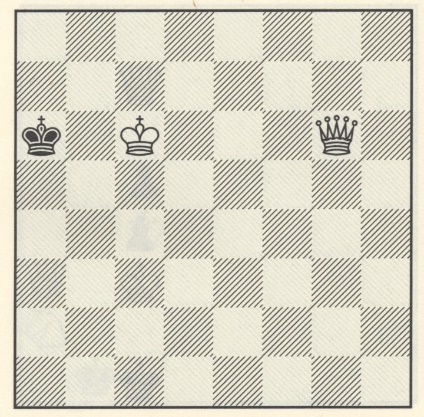 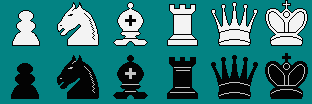 